.or “Keep Up” by RaeLynn (both songs have a 16-count intro),or “Stay Home” by Big & Rich (steps begin with 2nd count of 8 steps after 8 count intro of beginning lyrics)Scuff step X 2, triple step back, step turn ½Point step X 4; knee hitch, point, hitch X 2Triple step, step kick, step turn ½, toes out, heels out, heels in, feet togetherScuff step across X 2, feet out, cross, unwind ½ to left, jumpTriple step with ¼ turn, step turn ½, triple step, step turn ¾Triple step, step turn ½, heel switches, stomp X 3End of steps - No Tags, No RestartsKeep Up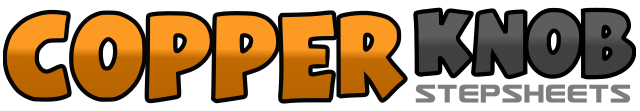 .......Count:48Wall:2Level:Intermediate.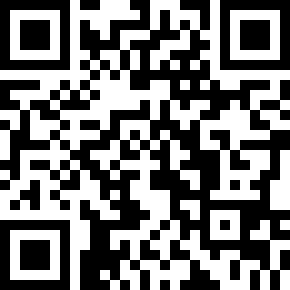 Choreographer:Angie Mullis - April 2020Angie Mullis - April 2020Angie Mullis - April 2020Angie Mullis - April 2020Angie Mullis - April 2020.Music:Down to the Honkytonk - Jake OwenDown to the Honkytonk - Jake OwenDown to the Honkytonk - Jake OwenDown to the Honkytonk - Jake OwenDown to the Honkytonk - Jake Owen........1 & 2Scuff right foot, hitch right knee up as tap left heel, step on right foot3 & 4Scuff left foot, hitch left knee up as tap right heel, step on left foot5 & 6Triple step as turn ½ to the right (right, left, right)7 & 8Step forward on left, pivot turn ½ to right, step on left1 & 2 &Point or kick right foot out to front, step on right, point or kick left foot out to left, step on left3 & 4 &Point or kick right foot out to right, step on right, point or kick left foot to rear, step on left5 & 6 &Hitch right knee up as touch knee with both hands, point right foot out to right, hitch right knee up, step on right foot7 & 8 &Hitch left knee up as touch knee with both hands, point left foot out to left, hitch left knee up, step on left foot1 & 2Triple step forward right, left, right3, 4Step on left as kick right foot up and forward recover on right foot (or stomp left, stomp right)5 & 6Step forward on left foot, pivot turn ½ to right, bring feet together7 & 8 &Face toes out to sides at diagonal, point heels out at diagonal, bring heels back in, place feet together1 & 2Scuff right foot, hitch right knee up, step on right as cross right over left3 & 4Scuff left foot, hitch left knee up, step on left foot as cross left over right5 & 6Step on right foot as place out to right side, step on left foot as place out to left side, jump as Cross feet right foot over left7,8Unwind as pivot to turn ½ to left, jump up with both feet (or stomp right foot)1 & 2Triple step as turn ¼ to right (right, left, right)3, 4Step forward on left foot, pivot turn ½ to right to step on right foot5 & 6Triple step forward left, right, left7, 8Step forward on right foot, pivot turn ¾ turn to left to step on left foot1 & 2Triple step forward right, left, right3, 4Step forward on left foot, pivot turn ½ to right to step on right foot5 & 6 &Point left heel out to front, step on left foot, point right heel out to front, step on right foot7 & 8Stomp left foot, stomp right foot, stomp left foot